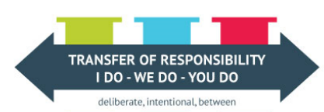 MondayTuesdayWednesdayThursdayFridayRead(20 minutes or more)Move Your Body(2 X 30 minutes or more)Healthy Snack & 
Mental BreakSnack/WaterSnack/WaterSnack/WaterSnack/WaterSnack/WaterMath
(20 minutes or more)LunchHealthy FoodsHealthy FoodsHealthy FoodsHealthy FoodsHealthy FoodsWrite(20 minutes or more)Healthy Snack &Mental BreakSnack/WaterSnack/WaterSnack/WaterSnack/WaterSnack/WaterGet Creative
(As much time as needed)Science/Social/Passions(As much time as needed)MondayRead(20 minutes or more)Move Your Body(2 X 30 minutes or more)Healthy Snack & 
Mental BreakSnack/WaterMath
(20 minutes or more)LunchHealthy FoodsWrite(20 minutes or more)Healthy Snack &Mental BreakSnack/WaterGet Creative
(As much time as needed)Science/Social/Passions(As much time as needed)TuesdayRead(20 minutes or more)Move Your Body(2 X 30 minutes or more)Healthy Snack & 
Mental BreakSnack/WaterMath
(20 minutes or more)LunchHealthy FoodsWrite(20 minutes or more)Healthy Snack &Mental BreakSnack/WaterGet Creative
(As much time as needed)Science/Social/Passions(As much time as needed)WednesdayRead(20 minutes or more)Move Your Body(2 X 30 minutes or more)Healthy Snack & 
Mental BreakSnack/WaterMath
(20 minutes or more)LunchHealthy FoodsWrite(20 minutes or more)Healthy Snack &Mental BreakSnack/WaterGet Creative
(As much time as needed)Science/Social/Passions(As much time as needed)ThursdayRead(20 minutes or more)Move Your Body(2 X 30 minutes or more)Healthy Snack & 
Mental BreakSnack/WaterMath
(20 minutes or more)LunchHealthy FoodsWrite(20 minutes or more)Healthy Snack &Mental BreakSnack/WaterGet Creative
(As much time as needed)Science/Social/Passions(As much time as needed)FridayRead(20 minutes or more)Move Your Body(2 X 30 minutes or more)Healthy Snack & 
Mental BreakSnack/WaterMath
(20 minutes or more)LunchHealthy FoodsWrite(20 minutes or more)Healthy Snack &Mental BreakSnack/WaterGet Creative
(As much time as needed)Science/Social/Passions(As much time as needed)